Thank You to Last Year’s Sponsors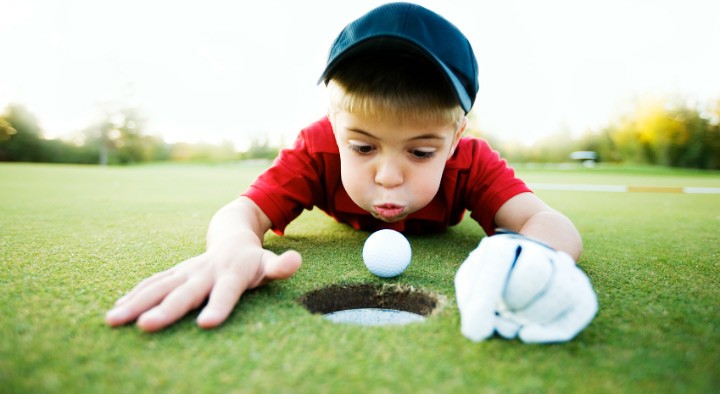 19th AnnualMission: To impact the lives of young people by providing educational programs that build character, instill life‐enhancing values and promote healthy choices through the game of golf.The program is a combination of golf skills and life skills to strengthen nine core values that are inherent to the game of golf in our youth. In addition to the nine core values, The First Tee Participants are given the opportunity to develop communication skills, learn to overcome obstacles, begin setting and achieving goals, understand wellness and nutrition, while having fun and playing golf.The First Tee of Harrisonburg is a non‐profit tax‐ exempt organization under section 501 (c)(3) of the Internal Revenue Code. Contributions to The First Tee of Harrisonburg are deductible by donors as provided in section 170 of the code.The First Tee of Harrisonburg Tax Id number is 26‐3826410.The First Tee of Harrisonburg690 Garbers Church Road Harrisonburg, VA 22801 www.thefirstteeharrisonburg.org (540) 437‐4239ACE Level ($2,500)Riddleberger Brothers, Inc.Eagle Level ($1,000)A&J Development and Excavation, Inc.Commonwealth One Federal Credit UnionDuPont Community Credit UnionGlass & Metals, Inc.Herr & Company Building ContractorsJames Madison University Kjellstrom and LeeLantz Construction Company Mike LaymanPendleton Community Bank Triangle RealtorsWalt and Debby Trobaugh Wells FargoRenee WhitmoreW.M. Jordan Company, Inc.Birdie Level ($500) Roger and Linda Baker Bank of the James CP&PTerri DentonDon Largent Roofing, Inc.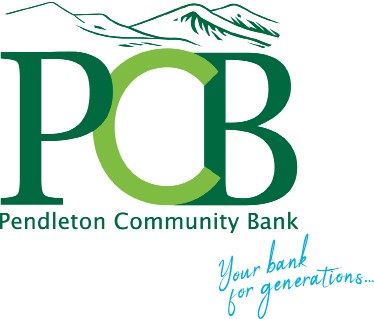 Farmers & Merchants Bank Donna HarperIntegrity Home Mortgage CorpMcDaniel Contractor ServiceShenandoah Valley Implant InstituteTaylor Grove, LLC Connie WhetzelPar Level($100) Blackwell Engineering Jim BossermanDavid Brown Charlie Obaugh Auto GroupDaniels Promotional ProductsMichelle Koontz Bob and Jeri LewisLoomis Wealth Management Mid Atlantic Motor Werkes Myers FordJanell TattersallWampler and Associates Rehabilitation, LLCPaul YoderGolf ClassicSponsored by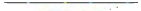 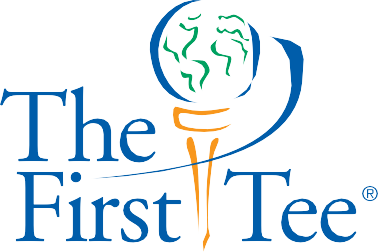 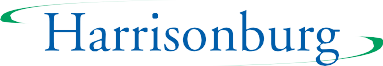 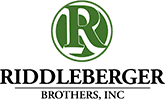 Friday, October 16, 2020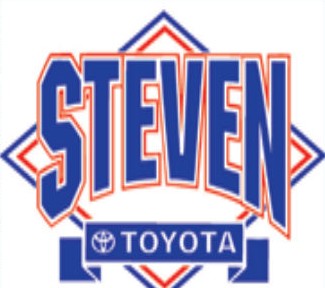 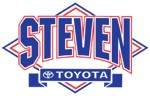 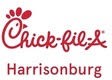 atLakeview Golf Course 9:00 a.m.Shotgun StartMake checks payable to:“The First Tee of Harrisonburg”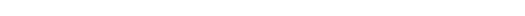 (Please print)Entry FormSponsorship LevelsChampion Sponsor	$5,000Includes up to two complimentary teams (includes mulligans package!)Name			 Company			 Address			 City/State, Zip 		  Phone (Business) 	Home:		 Email			 Sponsorship Only:Champion Sponsor 	@ 	Ace Sponsor 		@	 Eagle Sponsor 	@ 	Complimentary round of golf with cart (up to four people) at Heritage Oaks Golf CourseTwo dozen TP5 or TP5x golf balls.Special recognition on tournament dayName prominently displayed on a hole sign and scoreboard during tournamentBanner displayed at The First Tee of Harrisonburg Rotary Learning Center for 1 yearRecognition through The First Tee of Harrisonburg social media & webpage** Special recognition in next year’s tournament materials.Ace Sponsor	$2,500Includes one complimentary team (includes mulligans package!)One dozen TP5 or TP5xName displayed on a hole sign and scoreboard during tournamentBanner displayed at The First Tee of Harrisonburg RotaryBirdie Sponsor@	Learning Center for 1 yearRecognition through The First Tee of Harrisonburg social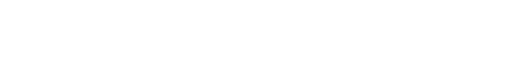 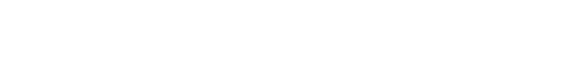 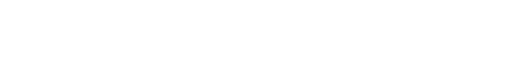 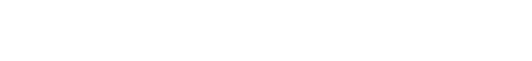 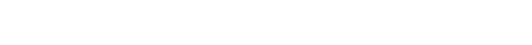 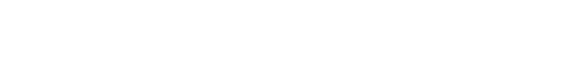 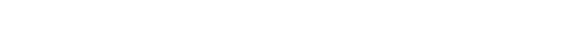 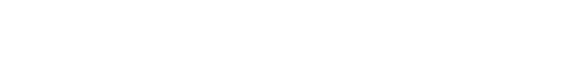 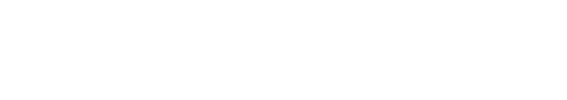 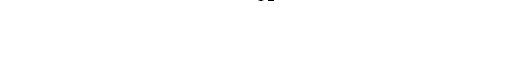 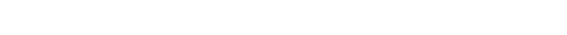 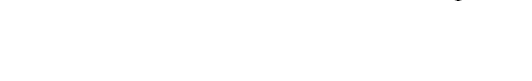 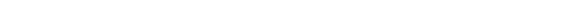 Prizes*Longest Drive * Closest to the Pin**Hole-In-One Prizes from Steven Toyota**1st, 2nd, and 3rd place winners*Par Sponsor 	@ 	Team Entry: $500/team including mulligans, powerball anddoor prize raffle ticket.Player 1 		 Player2		 Player3		 Player4		 Individual Entry:Player 	@$125 	(includes mulligans, powerball and door prize raffleticket; $100 without mulligans and powerball)media & webpage** Special recognition in next year’s tournament materials.Eagle Sponsor	$1,000Includes one complimentary teamName displayed on a hole sign and scoreboard during tournamentBanner displayed at The First Tee of Harrisonburg Rotary Learning Center for 1 yearRecognition through The First Tee of Harrisonburg social media & webpage** Special recognition in next year’s tournament materials.Birdie Sponsor	$500Name displayed on a hole sign and scoreboard during tournamentRecognition on The First Tee of Harrisonburg webpage** Special recognition in next year’s tournament materials.Par Sponsor	$100Name displayed on a particular hole sign during tournament** Special recognition in next year’s tournament materials.